Семинар-практикум Тема: «Сотрудничество и соответственность детского сада и семьи в музыкальном воспитании дошкольников»Воспитание подрастающего поколения в современном обществе является предметом особой заботы. В законе РФ «Об образовании» ст. 44, п. 1 определяется, что «родители (законные представители) несовершеннолетних обучающихся, имеют преимущественное право на обучение и воспитание детей перед всеми другими лицами. Они обязаны заложить основы физического, нравственного и интеллектуального развития личности ребенка». Признание государством приоритета семейного воспитания, требует отношения сотрудничества, соответственности, взаимодействия и доверительности между образовательным учреждением и семьёй. Что такое сотрудничество? Сотрудничество – это общение «на равных», где никому не принадлежит привилегия указывать, контролировать, оценивать. Что такое взаимодействие?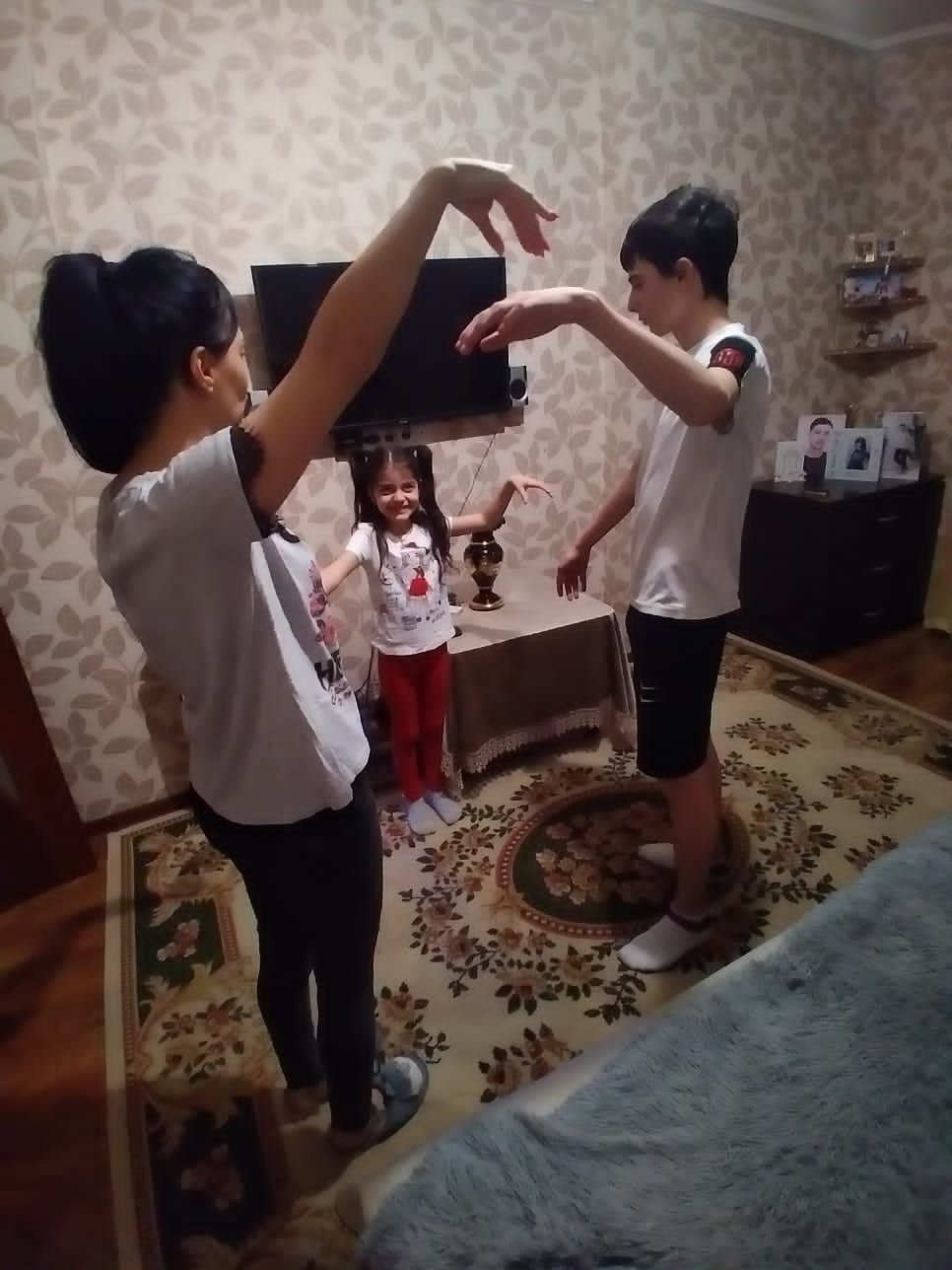 Взаимодействие – это способ организации совместной деятельности, которая осуществляется с помощью общения. Что такое соответственность?Соответственность – это отношения зависимости человека от чего-то воспринимаемого им в качестве определяющего основания для принятия решений и совершения действий, прямо или косвенно направленных на сохранение этих отношений или содействие им. Детский сад и семья должны стремиться к созданию единого пространства и в музыкальном воспитании ребенка.Что входит в понятие музыкальное пространство? 1. музыкальное пространство существует в звуках и обращено к слуху человека 
2. музыкальное пространство существует в записи и обращено к зрению человека 
3. музыкальное пространство - это клавиши (струны, клапаны и так далее) и обращено к мышцам человека. 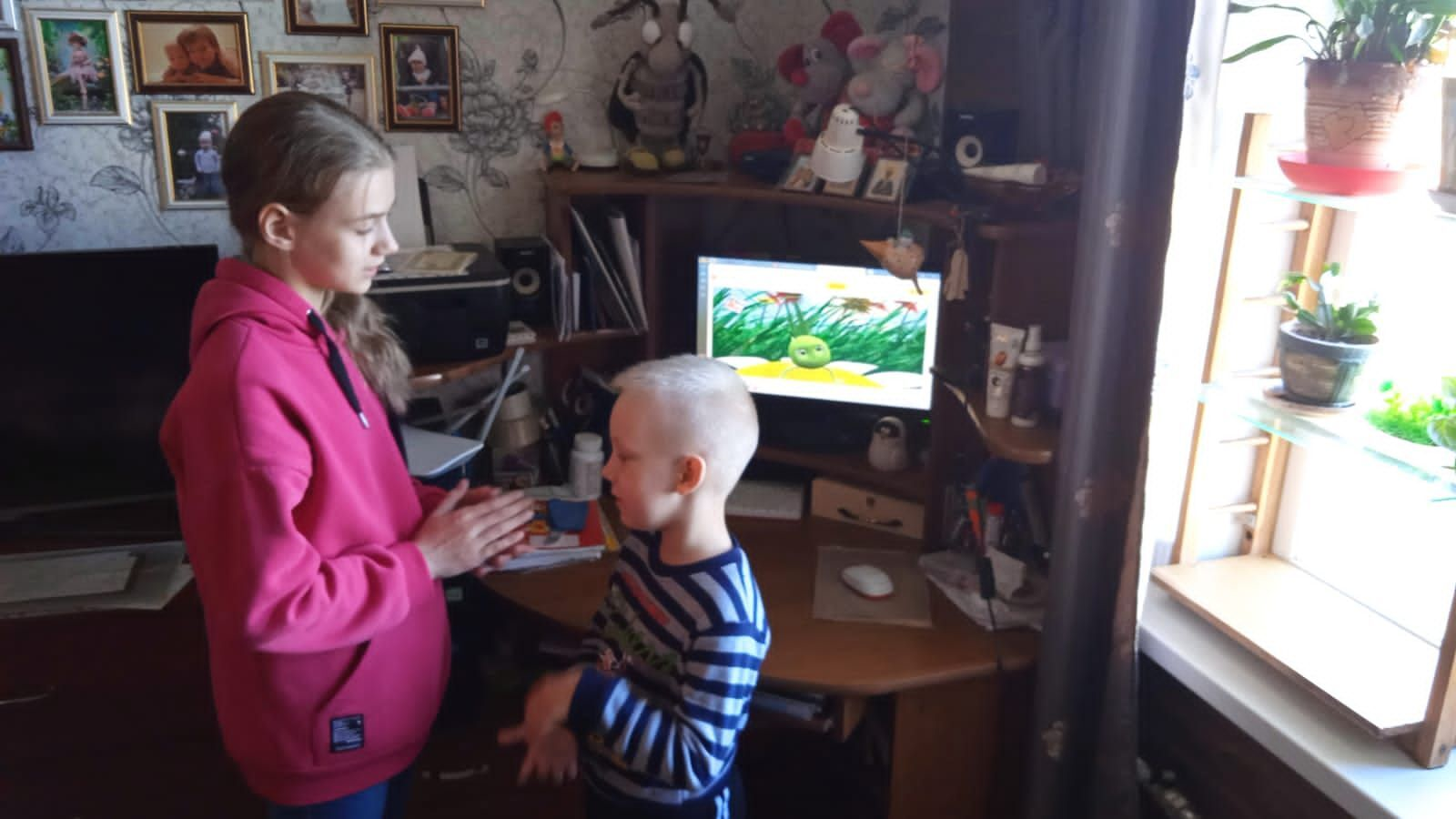 Чтобы родители проявили интерес к созданию музыкального пространства и способствовали музыкальному воспитанию и развитию своего ребёнка, мы используем такие формы работы:формы взаимодействия с родителями:1.     Информационно – аналитические:- анкетирование- тестирование2.     Наглядно – информационные:-  стенды-  альбомы- папки-передвижки-  фото – выставки;3.     Познавательные:- родительские собрания- консультирование-  индивидуальные беседы-  круглые столы-  совместное создание развивающей среды4.     Досуговые:- открытые просмотры музыкальной деятельности- совместные праздники и развлечения- дни здоровья-  экскурсии-  выставки-  творческие конкурсы-  совместные проекты-  дни открытых дверей.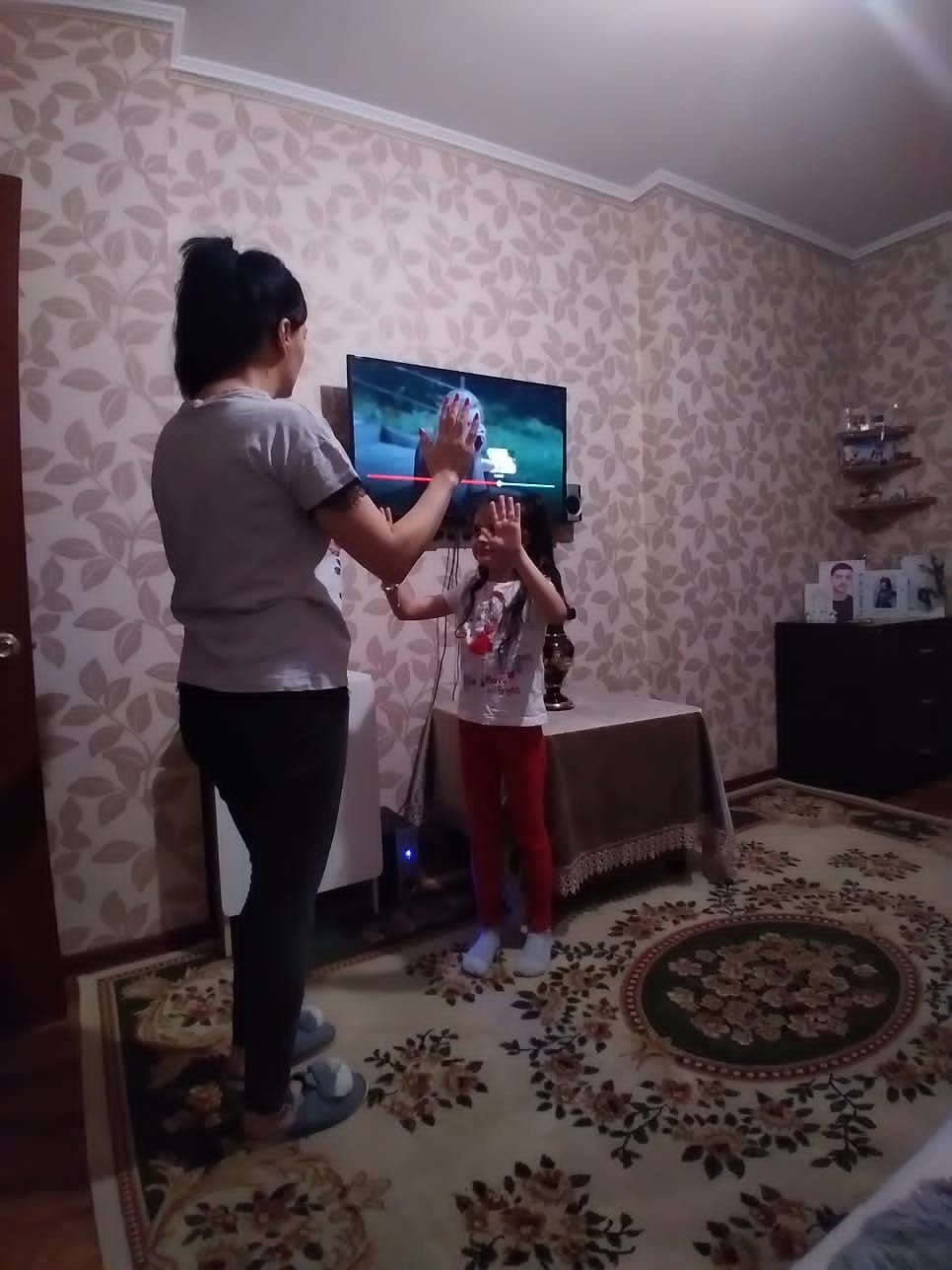 Сегодня, уважаемые коллеги, я предлагаю вам побывать в роли родителей и отправится вместе со мной в «Музыкальное путешествие»А чтобы нам с вами было комфортнее путешествовать, я предлагаю вам поделиться хорошим настроением и поприветствовать друг друга, так как мы это делаем с детьми в группе раннего развития «Теремок»1. Упражнение «Ладошечка»  Под музыку поглаживаем свою ладошечку, затем поглаживаем ладошечку соседа. Дай ладошечку, моя крошечкаЯ поглажу её понемножечку – под музыку гладят ладошку свою, затем соседа- И так все в хорошем настроении. Мы можем начать наше путешествие.Мир музыки так чудесен, дорогие друзья,Поэтому нам без музыки обойтись нам нельзя!Вы согласны? В добрый путь!Не будем время зря терять, чемоданы будем собирать! Чистоговорка «Чемоданы собираем» (автор О.С. Боромыкова)Чемоданы собираем – положить ладошку на ладошкуИ автобус загружаем – сложить руки «полочкой» и менять их местами.Пассажиры суетятся – «моталочка»На сидения садятся – хлопают в ладоши Уезжаем, уезжаем – машут правой, затем левой рукой – прощаются Телеграммы посылаем –кулачком правой ладони, стучат по левой.Вот вокзал – поднять руки вверх Автобус ждёт – опускают руки на колени. Проходите, проходите и места свои займите!Все участники встают со стульчиков, обходят их кругом.Танец-игра «Автобус» (нем. Песенка, обр. Е Железновой) 1. Мы в автобусе сидим и сидим, и сидим – поочерёдные шлепки каждой рукой по коленям    И в окошечко глядим, всё глядим – глядим вправо-влево.2. Глядим назад – поворот корпуса назад.    Глядим вперёд – поворот корпуса вперёд     Вот так вот, вот так вот – движения повторяются     Ну что ж автобус не везёт, не везёт – удивлённо поднимают поочерёдно плечики 3. Колёса закружились, - «моталка»     Вот так вот, вот так вот    Вперёд мы покатились – моталочка с наклоном вперёд-назад    Вот так вот.4. А щётки по стеклу шуршат, - «часики»    Вжик-вжик-вжик – 2 раза    Все капельки смести хотят,     Вжик-вжик-вжик. 5. И не просто мы сидим    Бип-бип-бип – 2 раза – указательным пальцем правой руки дотронуться до носа.    Мы громко-громко все гудим, бип-бип-бип 6. Пускай автобус наш трясёт – отрываем пятки от пола одновременно двумя ногами    Вот так вот – 2 раза   Мы едем, едем все вперёд вот так вот! – крутим руль вправо-влево   - Вот мы и приехали (встать со стульчиков) Пальчиковая игра «Ладушки» Ладушки-ладошки – 4 хлопкаЗаглянем мы в окошко – рисуем «окошко»Мы в окошко – тук-тук-тук – постучать кулачком о ладошку Открывайте! Я ваш друг! – руки развести в стороныВытирайте ножки, заходите, крошки! – садятся на стульчики Перед вами музыкальная гостиная. Восприятие является ведущим видом музыкальной деятельности. Через восприятие музыки ребёнок учится эмоционально откликаться на окружающую его среду. Вы сейчас прослушаете фрагменты музыкальных произведений, и вам нужно сказать какую музыку вы услышали.МУЗЫКА ДЛЯ СЛУШАНИЯ А сейчас посмотрите фрагмент соответственности, то есть, что предложили родители, потому что их опыт важен для нашего взаимодействия.ВИДЕОРОЛИКА, чтобы наше весёлое путешествие запомнилось вам, я предлагаю смастерить шумовой инструмент, обыграть его дома с детьми, а потом поделится своей музыкой с нами. Подходим к столам, на которых раздаточный материал. Изготавливаем шумовой инструмент. Колокольчик -берётся стаканчик из-под йогурта. На дне стаканчика ножницами делается отверстие. Продевается верёвочка, которая предварительно продета через большую пуговицу. Закрепляется. Стаканчик украшается.Барабан -  простая и замечательная идея, как сделать барабаны из жестяной банки и воздушного шарика. Делается это очень быстро и может использоваться как барабан или шейкер. Можно оставить банку нераскрашенной, а можно пофантазировать — как вам больше нравится.Кастаньета - Я уже давно полюбила этих очаровательных крокодильчиков. И они как нельзя лучше подходят для этого списка. Эти крокодилы, которые могут издавать щёлкающие звуки, можно использовать в качестве кастаньет.- А вот автобус, который уже поджидает нас. И мы отправляемся с вами обратно в детский сад. Танец-игра «Автобус» (нем. Песенка, обр. Е Железновой) 1. Мы в автобусе сидим и сидим, и сидим – поочерёдные шлепки каждой рукой по коленям    И в окошечко глядим, всё глядим – глядим вправо-влево.2. Глядим назад – поворот корпуса назад.    Глядим вперёд – поворот корпуса вперёд     Вот так вот, вот так вот – движения повторяются     Ну что ж автобус не везёт, не везёт – удивлённо поднимают поочерёдно плечики 3. Колёса закрутились, вот так вот, вот так вот - «моталка»     Вперёд мы покатились. Вот так вот. – моталочка с наклоном вперёд-назад 4. А щётки по стеклу шуршат, Вжик-вжик-вжик – 2 раза - «часики»    Все капельки смести хотят, вжик-вжик-вжик. 5. И не просто мы сидим бип-бип-бип – 2 раза – указательным пальцем правой руки дотронуться до носа.    Мы громко-громко все гудим, бип-бип-бип 6. Пускай автобус наш трясёт – отрываем пятки от пола одновременно двумя ногами. Вот так вот – 2 раза   Мы едем, едем все вперёд.   Вот так вот! – крутим руль вправо-влево- Вот мы и приехали (встать со стульчиков)   Проделан долгий путь!  Чему-нибудь и как-нибудь вы научились понемногу?  И в детство вы нашли дорогу? (Да)  Ну что ж оценим ваши знания (Взять корзинку с орехами)  Есть у меня орешки мудрости и в них сокрыт секрет…Их раздам я вам, в одних пословицы – конец, в других – началоПод музыку раздать орешки. Коллеги открывают орешки. В ходе обсуждения собирают пословицы и поговорки по смыслу.Пословицы и поговорки.1. Детишек воспитать – не курочек пересчитать2. В одиночку не одолеешь и кочку.3. Ребёнок – это воск, что хочешь, то и сольёшь4. Играть играй, да дело знай!- Эти мудрые пословицы подтверждают:Нет ничего прекрасней на свете счастливой и дружной семьи,Где мамы и папы, и внуки, и дети, живут в мире, дружбе, любви!- Не было бы родителей – не было бы и ребёнка. Не было бы праздников, напряжения мысли, всплеска бурных эмоций.Родители – это те, кто всегда заставляет нас быть в тонусе, следить за собой и выстраивать сложные отношения. Мы и родители – звенья одной цепи.Но мир без искусства нам всем будет тесен,Вы все убедились, друзья!А музыка- главное чудо на свете, и с детства – наша путеводная звезда! На память о нашей встрече хочется подарить вам колокольчики, которые вы сделали своими руками. Всем большое спасибо!